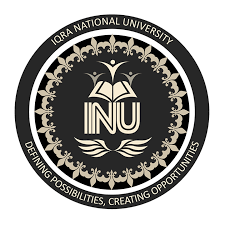 Name: Aamir Khan Id: 14692Department: Bachelors of Business Administration Semester: 4thSubject: Principle of AccountingInstructor: Sir Quaid IqbalUniversity: Iqra National University PeshawarFinal Term Paper Solution/AnswersQ1:-Ans: +Q2: Why we need adjusting entries? Define types of adjusting entries?Answer: The main purpose of adjusting entries is to update the accounts to conform with the accrual concept. At the end of the accounting period, some income and expenses may have not been recorded, taken up or updated; hence, there is a need to update the accounts.If adjusting entries are not prepared, some income, expense, asset, and liability accounts may not reflect their true values when reported in the financial statements. For this reason, adjusting entries are necessary.If you do your own accounting, and you use the accrual system of accounting, you’ll need to make your own adjusting entries.If you do your own accounting and you use the cash basis system, you likely won’t need to make adjusting entries.No matter what type of accounting you use, if you have a bookkeeper, they’ll handle any and all adjusting entries for youTypes of Adjusting EntriesThe five types of adjusting entries1. Accrued revenuesWhen you generate revenue in one accounting period, but don’t recognize it until a later period, you need to make an accrued revenue adjustment. Example adjusting entryIn your general ledger, the adjustment looks like this. First, during February, when you produce the bags and invoice the client, you record the anticipated income.For the sake of balancing the books, you record that money coming out of revenue.Then, when you get paid in March, you move the money from accrued receivables to cash.2. Accrued expensesOnce you’ve wrapped your head around accrued revenue, accrued expense adjustments are fairly straightforward. They account for expenses you generated in one period, but paid for later. Example adjusting entryIn February, you record the money you’ll need to pay the contractor as an accrued expense, debiting your labor expenses account.In March, when you pay the invoice, you move the money from accrued expenses to cash, as a withdrawal from your bank account.3. Deferred revenuesIf you’re paid in advance by a client, it’s deferred revenue. Even though you’re paid now, you need to make sure the revenue is recorded in the month you perform the service and actually incur the prepaid expenses.Example adjusting entryFirst, record the income on the books for January as deferred revenue. You’ll credit it to your deferred revenue account for now.Then, in March, when you deliver your talk and actually earn the fee, move the money from deferred revenue to consulting revenue.4. Prepaid expensesPrepaid Expenses work a lot like deferred revenue. Except, in this case, you’re paying for something up front—then recording the expense for the period it applies to. You rent a new space for your total manufacturing business, and decide to pre-pay a year’s worth of rent in December.In December, you record it as prepaid rent expense, debited from an expense account.Then, come January, you want to record your rent expense for the month. You’ll move January’s portion of the prepaid rent from an asset to an expense.5. Depreciation expensesWhen you depreciate an asset, you make a single payment for it, but disperse the expense over multiple accounting periods. This is usually done with large purchases, like equipment, vehicles, or buildings.At the end of an accounting period during which an asset is depreciated, the total accumulated depreciation amount changes on your balance sheet. And each time you pay depreciation, it shows up as an expense on your income statement.Q3: Distinguish among a general partnership, limited partnership and a limited liability partnership?Answer:  General partnership:A general partnership is a business arrangement by which two or more individuals agree to share in all assets, profits, and financial and legal liabilities of a jointly-owned business. General partnerships offer participants the flexibility to structure their businesses however they see fit, giving partners the ability to control operations more closely. A general partnership must satisfy the following conditions:The partnership must minimally include two people.All partners must agree to any liability that their partnership may incur.The partnership should ideally be memorialized in a formal written partnership agreement, though oral agreements are valid.Limited Partnership: A Limited Partnership is a business entity that consists of one or more General Partners, whose responsibilities include daily management of the company, and one or more Limited Partners, who do not participate in management. A General Partner may be an individual or an entity, such as a corporation. Limited Partnerships are typically utilized for two main purposes:To develop commercial real estate projects where the General Partner(s) is the organizer and manager of the construction and maintenance of the project, and the Limited Partner(s) is the investor who puts up the money for the project and then gets a return from the completed project's income stream. A Limited Partner(s) is a passive investor in this scenario. Shopping malls and apartment complexes are just a few of the typical projects that might be built and managed utilizing a Limited Partnership.To use as an estate planning vehicle where the General Partner(s) is the parent who holds real estate (usually commercial real estate) and the Limited Partners are the heirs of the General Partner. This type of Limited Partnership is sometimes referred to as a "Family Limited Partnership." Typically, this is used when the asset in the Limited Partnership has an income stream and the parties do not want it to be sold upon the death of the General Partner.Limited liability partnership:-A limited liability partnership (LLP) is a partnership in which some or all partners (depending on the jurisdiction) have limited liabilities. It therefore can exhibit elements of partnerships and corporations. In an LLP, each partner is not responsible or liable for another partner's misconduct or negligence. Limited liability partnerships are distinct from limited partnerships in some countries, which may allow all LLP partners to have limited liability, while a limited partnership may require at least one unlimited partner and allow others to assume the role of a passive and limited liability investor. As a result, in these countries, the LLP is more suited for businesses in which all investors wish to take an active role in management.Q4:-Distinguish between partnership and corporation?Answer: Corporations and partnerships:-Corporations and partnerships differ in their structures, with corporations being more complex and including more people in the decision-making process. A corporation is an independent legal entity owned by shareholders, in which the shareholders decide on how the company is run and who manages it. A partnership is a business in which two or more individuals share ownership.In general partnerships, all management duties, expenses, liability and profits are shared between two or more owners. In limited partnerships, general partners share ownership responsibilities and limited partners serve only as investors Business Startup CostsCorporations are more expensive and complicated to form than partnerships. Forming a corporation includes a lot of administrative fees, and complex tax and legal requirements. Corporations must file articles of incorporation, and obtain state and local licenses and permits. Corporations often hire lawyers for help with the process.The U.S. Small Business Administration advises only established, large companies with multiple employees start corporations. Partnerships are less costly and simpler to form. Partners must register the business with the state and obtain local or state business licenses and permits.Liability of Corporations and PartnershipsIn partnerships, the general partners are held liable for all company debts and legal responsibilities. General partners' assets may be taken to pay company debts. Partnerships often include partnership agreements stating exactly what percent of the company each general partner is responsible for, and the percent can vary from partner to partner.Corporations, on the other hand, do not hold individuals liable for the company's debt or legal obligations. The corporation is considered a separate entity and therefore the corporation itself is responsible for assuming all debts and legal fees, and the shareholders are not at risk of losing personal assets.Taxation of Corporations and PartnershipsPartnerships do not have to pay business taxes but instead the profits and losses are "passed through" to the individual general partners, according to the U.S. Small Business Administration. Partnerships must file a tax return to report losses and profits to the Internal Revenue Service, and general partners include their share of profits and loss in the return. Corporations are required to pay state and national taxes, and shareholders must also pay taxes on their salaries, bonuses and dividends. The corporate tax rate is usually lower than the individual income tax rate, according to the SBA.Management of Corporations and PartnershipsPartnerships have simpler management structures than corporations. In a partnership, all general partners decide how the company is run. General partners often assume management responsibilities or share in the decision of hiring and monitoring managers.Corporations are governed by shareholders, who conduct regular meetings to determine company management and policies. Shareholders are generally not involved in the day-to-day management of the company but instead oversee managers who run the company.Cost of depreciable assets75000Estimated residual value5000Total amount to be dep70000Estimated useful life5 yearDepreciation scheduleDepreciation scheduleDepreciation scheduleDepreciation scheduleStraight line method with half year conventionStraight line method with half year conventionStraight line method with half year conventionStraight line method with half year conventionYearsComputationDepreciation ExpenseBook Value750001st70000*1/5*1/27000680002nd70000*1/514000540003rd70000*1/514000400004th70000*1/514000260005th70000*1/514000120006th70000*1/5.76%70005000TotalTotal70000YearBook valueDep RateDep ExpAcc/DepNet value31st Dec 20107500040%30000 = 15000   2150006000031st Dec6000040%24000240003600031st Dec3600040%14400144003160031st Dec2160040%864086401296031st  Dec1296040%51805184778031st Dec778040%278027805000Depreciation schedule: MACRS tax methodDepreciation schedule: MACRS tax methodDepreciation schedule: MACRS tax methodDepreciation schedule: MACRS tax methodYearsComputationDep. ExpenseBasis1st75000*20%15000600002nd75000*32%24000360003rd75000*19.20%14400216004th75000*11.52%8640129605th75000*11.52%864043206th75000*5.76%4320075000DateAccountDebitCreditFeb. 27Accrued receivables$1,200Feb. 27Revenue$1,200DateAccountDebitCreditMarch 7Accrued receivables$1,200March 7Cash$1,200
MonthAccountDebitCreditFebruary 21Accrued expenses$400February 21Labor expenses$400MonthAccountDebitCreditMarch 1Accrued expenses$400March 1Cash$400DateAccountDebitCreditJanuary 6Cash$2,000January 6Deferred revenue$2,000DateAccountDebitCreditMarch 7Deferred revenue$2,000March 7Consulting revenue$2,000AccountDebitCreditPrepaid rent expense$12,000Cash$12,000AccountDebitCreditRent expense$1,000Prepaid rent$1,000